RENCONTRE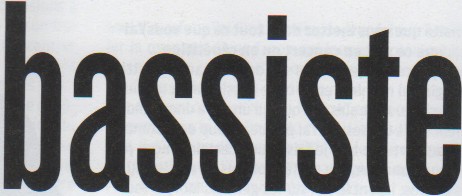 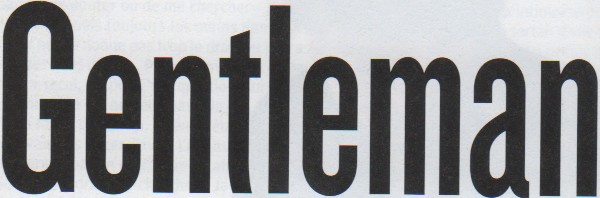 Alorsque sortson premierdisqueECM  au sein d'untoutnouvelorchestre,Trio Libero, nousavonsdemandéà MICHELBENITAde revenirsurce  parcourssinueuxqui,du premierOnj à l'ElectricLadylandd'Erik Truffaz,l'aura vu traversertoutesles stratesstylistiquesdu jazz contemporain.PAR STÉPHANE OLLIVIER.umilité qui le caractérise,  sans grand discours théorique,  Michel st peut-être  le musicien  français qui, ces dernières  années, a ux transcrire,  en une musique  naturellement   transgenre  et entalement   hybride  dans ses formes  et processus,  les grands sthétiques,  poétiques  et politiques  de notre  post·modernité sée. Il faut dire que, contrebassiste  essentiel  de la scène jazz ale depuis  le  milieu  des années  80, styliste sensualiste tout nce contrapuntique    et partenaire  précieux  de quelques-uns siciens  les plus  créatifs  de ce dernier quart de siècle (Marc Aldo Romano ... ), Benita  n'a jamais  caché l'éclectisme  de ses l'extrême  diversité   de ses admirations.   Nourri  au folk et au années 1960/1970, amoureux fou des grands "syncrétistes" oire du jazz  (Miles  Davis,  Keith Jarrett),  l'oreille  toujours  en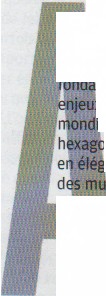 ntif à transposer dans sa musique tout ce qui se joue de neuf(de  a musique  électronique   au hip  hop en passant par le folklore  tra-ditionnel   irlandais),  Benita  ne revendique    finalement  rien d'autre qu"'être  de son temps", dans toute sa complexité, sans jamais dévier d'une ligne esthétique   privilégiant  lyrisme et sens de la mélodie.Vous êtes né à en 1954. Dans quelle ambiance musicale avez- vous baigné durant votre jeunesse    ?J'ai eu la chance  d'avoir un frère de cinq ans mon aîné, qui a vite introduit   à la maison  toute la culture musicale   des années  1960. J'ai découvert  grâce à lui  les Beatles  et  les Rolling  Stones en temps réel. .. Le  premier  disque que j'ai acheté  c'était Ray Charles,  What'd t Say, j'avais  dix ans ...  Les  "grands frères" ont été précieux   dans mon éducation,  ils m'ont  permis  d'avoir  accès très jeune  à tout untas de musiques   très différentes,   voire  encore  un peu obscures  en France. Le grand  frère  de mon  meilleur   copain  était  fou de jazz et m'a fait  découvrir   des disques  comme  "Miles  Smiles"   et "Filles  de Kilimanjaro"   au moment  de leur sortie.  un peu plus tard, c'est celui de ma petite amie, qui  avait eu la chance d'entendre  Keith  Jarrett au Caméléon avec Aldo Romano, qui me l'a fait écouter bien avant qu'il ne devienne   une  star.  Je me souviens  encore  d'un autre,  plu· tôt  branché folk-rock,  qui  écoutait   des choses comme  The Band ou Bob Dylan ... Bref, je découvre  tout ça d'un coup, très tôt, et comme c'est la pop qui me fascine  alors  le  plus, je me mets tout naturelle· ment  à jouer de la guitare   ... Je vais  passer des heures devant lepick-up  à relever  les accords  de mes chansons  préférées,  de Dylanà Hendrix  en passant   par  Big Bill Broonzy,  tout ce blues noir desorigines  remis  au goût du jour par  le  rock anglais ... Tout  de suite la musique  devient  pour moi  une passion,  quelque  chose de vital.52   •   ·u: M.\GAUNC    JAZXM,\"     1    NUMÉRO   635    MARS 2012Pourquoi décidez-vous  d'abandonner la guitare pour la contre·basse et vous tournez-vous vers le jazz?Il faut se mettre  dans l'ambiance de l'époque,  les catégories n'étaient pas aussi  étanches  qu'aujourd'hui   : un  journal  comme  Rock & Folk parlait  de jazz,  il y avait des artistes  comme  Frank Zappa qui pro· posaient  des liens très stimulants  entre rock et jazz,  des  festivals qui  programmaient   indifféremment   des artistes venus de tous horl- zons ... Les choses  étaient   plus  mêlées  et liées  entre  elles.  Pour ma part le jazz se met à prendre  plus d'importance  quand je découvre Jarrett,  qui  propose  alors  une musique  définitivement   jazz mais avec des couleurs  pop et folk très marquées.  Il y avait beaucoup de passerelles  comme  ça entre les genres  qui permettaient   de s'ou-vrir à toutes  sortes de domaines quand on était vraiment  passionné.Mais si le jazz m'attire,  je n'ai  pas les capacités  instrumentales   pour en jouer à l'époque  et je ne fais pas immédiatement   la jonction entre  les  musiques  que je me mets à écouter  de plus en plus assi- dûment  et celle que je pratique avec mes copains.  C'est parce queles groupes  au sein desquels  j'évolue se mettent  à avoir besoin de bassistes que progressivement  je vais m'essayer   à la  basse  électri- que puis finalement  m'orienter  vers la contrebasse  ..•Iln'y a donc pas à l'origine de votre vocation une fascination particulière  pour l'instrument?Je n'ai jamais  ressenti  de passion  ou d'attirance  particulière   pour quelque  instrument   que ce soit. Ce qui  m'a toujours  animé, c'est un désir fort de faire  de la musique,  et l'instrument   pour moi n'est rien d'autre qu'un outil pour  y parvenir. Je ne suis pas fétichiste  et je pense sincèrement  que j'aurais  pu jouer  de n'importe   quel instrument. Comment  se passe concrètement   la transition entre pop et jazz? Je vais d'abord  passer, juste  après  le  bac, par ce que j'appellerais ma parenthèse   "retour  à la  terre", très inscrite   dans l'époque là encore  ... Pendant    près  de  trois  ans, de 1972  à 1975, je quitte tout, je me coupe de mes parents,  de mes amis, de la musique,  et pars avec ma copine  en Corse élever  des chèvres.  Je ne sais pas trop  ce que cette  période  m'a apporté, en  dehors   d'acter ma crise d'ado- lescence  et ma volonté d'indépendance,   mais je  sais  que lorsque ça s'arrête,   c'est en toute  conscience   que je  choisis  de retournervivre en ville  et de me consacrer   à la musique  de façon sérieuse  et intensive.   Je pars  m'installer   à Montpellier    et je vais y vivre, pen· dant cinq ans,  sans vraiment de plan de carrière  ... Je  commence àjouer avec des chanteurs  du coin,  principalement    de la basse élec·trique, et je décide  surtout de me donner  les  moyens de maîtriser la contrebasse.  Pendant  trois  ans, je vais travailler quotidien·    •••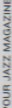 f<"z'<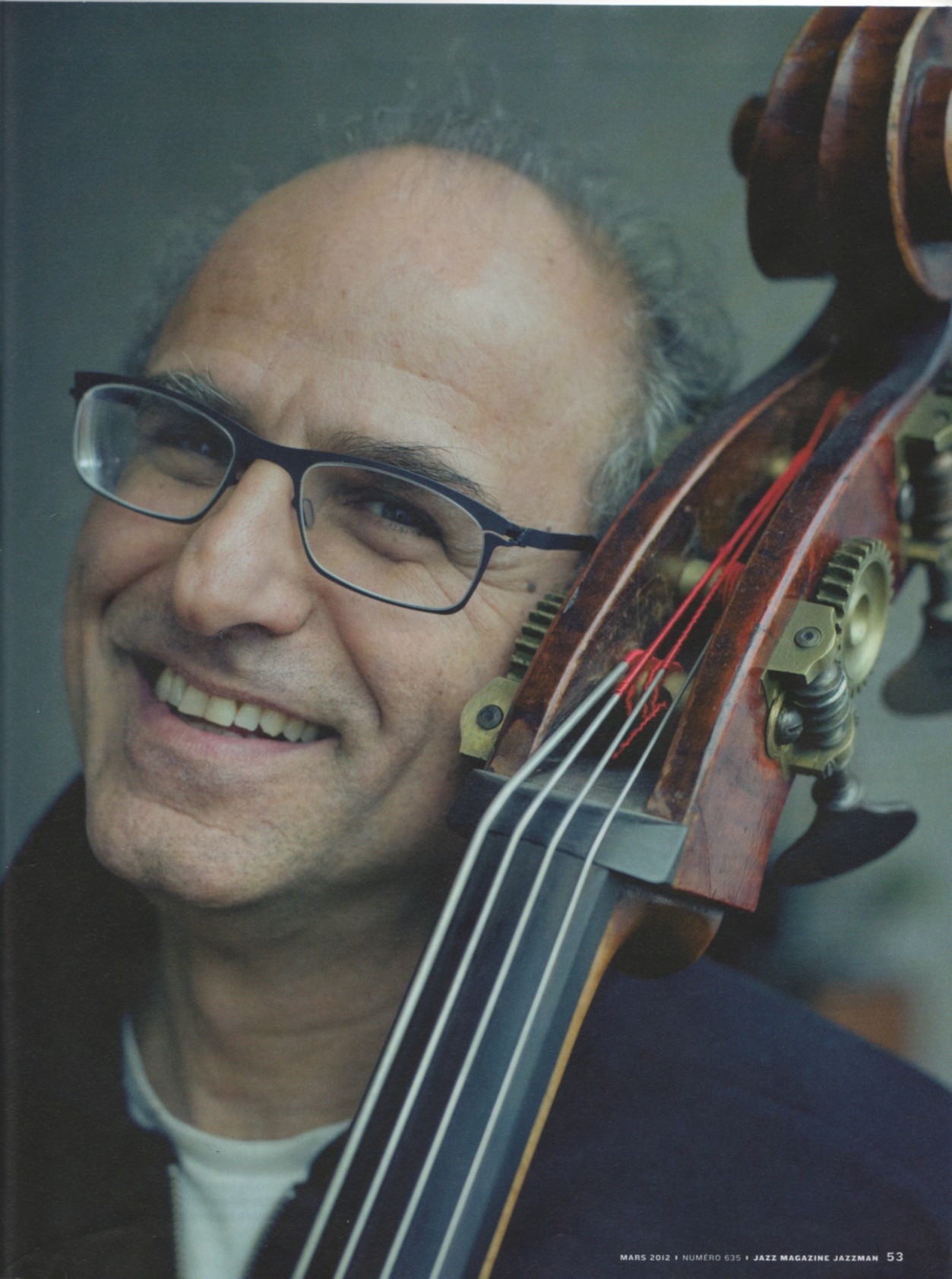 I  MICHEL   BENITA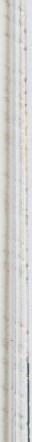 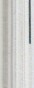 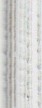 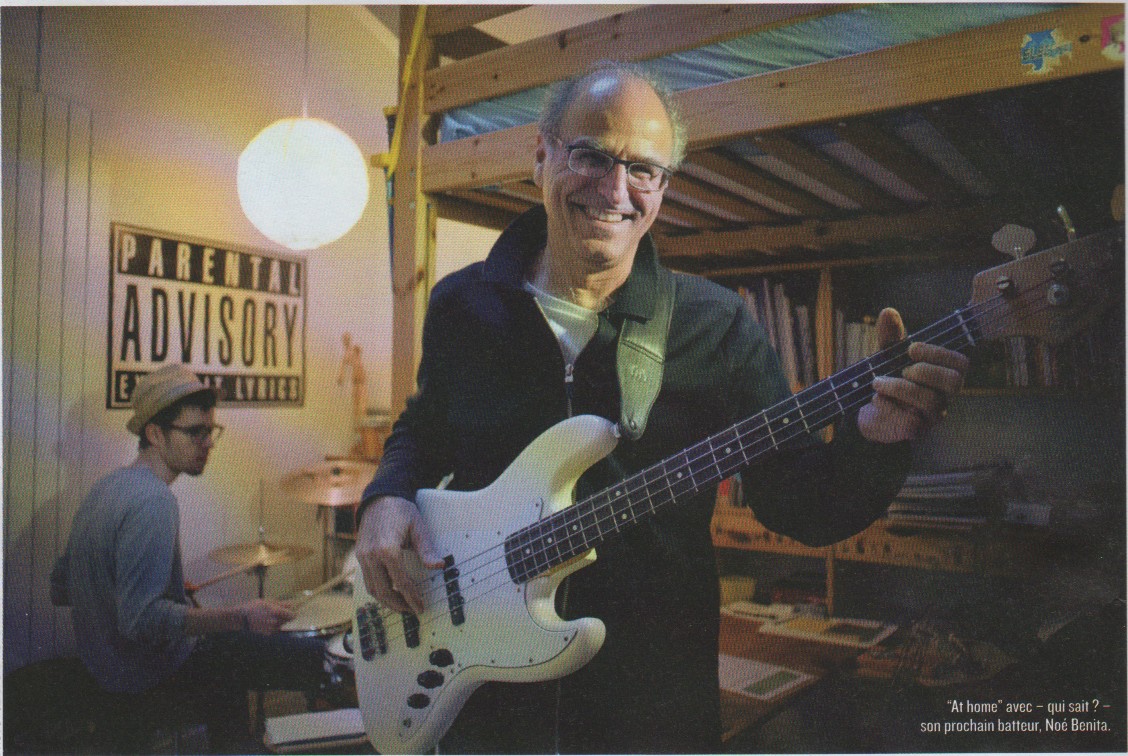 nement  l'instrument  en autodidacte  mais aussi prendre  quelques cours particuliers   avec un prof du Conservatoire d'Avignon et, vers la fin des années 70, glaner  quelques  conseils auprès de Barre Phil·lips. Je me souviens   qu'il m'a  notamment   ouvert  à l'idée  d'envisa- ger le  manche  de l'instrument comme une sorte de clavier  et m'a fait travailler  ma justesse à partir de petits exercices très simples.Il  avait ce goût pour la bonne position,  le joli son,  ainsi qu'un  sens de l'espace  extraordinaire   qui m'ont profondément   marqué.  Et puis j'adorais le duo qu'il avait enregistré    sur  ECM avec  Dave  Holland,la free music  m'intéressait   beaucoup   à l'époque  ...C'est un moment  où tous les genres musicaux  se côtoien,t s'en·tremêlent   - le free, le jazz-rock,  la pop ... Comment vous situez·vous alors dans ce maelstrôm   d'influences?A dix-huit  ans, à la  MJC  de Nice, j'avais découvert   d'un  coup tous les grands noms du free jazz, l'Art  Ensemble  of Chicago,  Frank Wright, qui était une sorte d'ouragan  incroyable, et cette musique m'avait tout desuite emballé. Au point que, pendant  un temps, même si je demeuraistrès sensible aux propositions  de gens comme Zappa ou Soft Machine, je me suis un peu détourné  de mes premières  amours  pop pour  ne plus  écouter  que des formes  de musique  qu'on jugeait à l'époque  plus sérieuses  ... Pourtant, même à cet instant, je pense m'être tenu à l'écart de toute forme de sectarisme.  En même temps  que j'écoutais   l'Art Ensemble, j'étais  fan du quartette  de Charles  Lloyd par exemple,  qui était descendu  en flammes  par la critique  spécialisée.  Etre engagé, c'était  être d'avant-garde et l'avant-garde  c'était exclusivement   le free.On traquait  les moindres  traces de mélodies et de rythmes pour lesstigmatiser  et cet ostracisme, dont on perçoit encore parfois des relents aujourd'hui,  en plus d'être très bête, a fait beaucoup  de mal en décon­ sidérant systématiquement  tous ces prototypes  qui en partant du free jazz cherchaient  alors à réintégrer   le  lyrisme,  le swing,  l'espace,  le chant. .. Il se trouve  que pour  ma part j'étais particulièrement   sensl- ble à ce genre de musique,  à ce que proposait  Jarrett  avec son quar- tette par exemple,  et j'ai spontanément  pris mes distances  avec cette nouvelle orthodoxie  qui ne pouvait  admettre  qu'il  puisse y avoir dif· férentes  manières  d'expérimenter   sa liberté.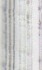 Les années 70 voient  également  émerger  des collectifs de musl-ciens comme l'ARFI qui revendiquent   des formes  de jazz spéci·fiquement  européennes.   Etes-vous sensible à ce courant?54    ~,u:zMAGAZINE   JAZZMAN      NUMtRO   635   1  MARS 2012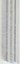 ''J'aile même souci etla mêmeexigenced'être contemporain de monépoque dans ma musique que ceuxqui se disent d'avant- garde."Pas du tout. Ce sont  même des musiques   qui  me  rebutent.   Il   me manque  de la  profondeur et de l'harmonie. Je ne vois là-dedans que de l'esbroufe,    du cirque  ... Je n'ai  aucune   affinité avec cette avant-garde  que je trouve  terriblement  surfaite ... Je ne vais  pas non plus  accrocher, malgré tous mes efforts, à la musique  de Michel Portal  que je découvre  lors du fameux festival  de Châteauvallon  en72 ... Le côté "drame permanent"  de cet univers m'a toujours rebuté. Même  chose  pour Bernard Lubat,  en dépit de ses indéniables    et extraordinaires  qualités  de musicien.  Je resterai toujours très méfiant envers  la  dimension  sectaire de sa Compagnie.   J'ai toujours pour ma part été très politisé mais je n'ai jamais  apprécié  qu'on me fasse la leçon  ni qu'on embrigade  la musique  au service  d'une  cause. Avec qui jouez-vous  à ce moment-là?Je suis toujours  à Montpellier,  je joue un peu en touriste   avec les prin-cipaux  musiciens  de la région comme Michel  Marre ou Jean-Marc Padovani, mais j'ai également  la chance d'accompagner  à l'occasion des gens comme  Guy Lafitte  et Bill Coleman  - je vais apprendre  beau- coup à cette formidable  école du middle jazz. Parce qu'il faut se remet- tre en situation:   il n'y avait pas d'école de jazz à l'époque  en France, on se faisait notre  culture   en achetant   des bouquins   d'harmonie publiés par le Berklee  College  de Boston, tout ça était très empiri·que. Alors là, c'était une formidable  opportunité.   J'apprenais  les stan- dards dans la journée  et le soir je mettais tout ça en œuvre  avec ces musiciens  qui respiraient   le jazz avec un naturel  extraordinaire. C'était   effectivement    se coltiner à l'essence même du swing. ça signifiait   quoi le swing pour vous à l'époque?Je ne me suis jamais  posé la question   du swing.  C'est une qualité inhérente au jazz et quand  on décide de jouer cette musique,   à mon avis il faut y aller, ça vient en situation  ... Ça ne veut pas dire que tout  n'est qu'affaire   d'instinct   bien sOr. C'est  une époque où je fais beaucoup  de relevés   de lignes  de basse   : mes   principaux modèles sont alors Ron Carter,  dont le jeu est d'une  clarté remar- quable,  à la fois très marqué par le  style de  Paul  Chambers   mais d'une incroyable liberté   à l'intérieur de cette tradition ;  et puis Dave Holland,  incontestablement     l'une  de mes plus grandes  ins- pirations dans sa façon  d'intégrer    les apports du free  ... J'ai  tou- jours aimé les modernes qui savaient garder un pied dans la tradition.   Je ne crois  pas à la "table rase" ...Lorsque  vous décidez  en 1981 de monter à Paris,  quel est votre projet?Je considère   que j'ai  fait  le tour de la  vie musicale  de Montpellier et je viens  à Paris  tout simplement    pour  vivre pleinement     ma vie de musicien.  J'avais  rencontré   Daniel   Humair   dans un festival, il m'avait  encouragé  à faire  le grand  saut. À peine arrivé,  je l'ai appelé et  il  ne  m'a  fallu   que   six mois pour me retrouver dans le trio  de François   Jeanneau  à remplacer   Jean-François    Jenny-Clark    à ses côtés ... Les choses  se sont  passées  très vite. Mais  c'est parce que j'ai  eu cette chance que des gens  comme   Humair   et, un  peu  plus tard, Aldo Romano   jouent   pour  moi  ce rôle de passeur  qui  est si important   dans le jazz.  C'est grâce  à des gens  comme   ça que cette musique   continue   d'accueillir    de nouveaux   talents   et demeure   cet espace privilégié   où les frontières  de race,  d'âge,  de sexe, de natio- nalité,  n'existent  tout simplement   pas ...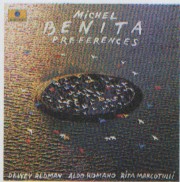 Quelles  sont  vos rencontres   décisives  durant cette période? Dans un premier  temps, je vais  tout jouer,  tout  accepter,  passer des petites  formations   aux big bands,  et apprendre  le  métier sans meposer  de questions   de style.  C'est comme  ça que je vais jouer unSÉLECTION5 CD ESSENTIELSDe "Préférences" (vingt ans d'âge) au tout nouveau "Trio Libero".PRÉFÉRENCES1990 • Label BleuPour  son premier disque en leader, Michel Benita  réunit un casting de rêve avec Aldo Romano  à la batterie, Rita Marcotulli    au piano et le grand  Dewey Redman  au saxophone  et rendun hommage  vibrant au "quartette  américain" de Keith Jarrett. Une musique sous influence, dans laquelle le contrebassiste pale sa dette envers les grands  jazzmen qui l'ont  Influencé mais où se décèlent déjà quelques fondamentaux de son univers  :  le lyrisme,temps  au sein du big band Lumière   de Laurent  Cugny,  puis très vite rejoindre   le grand  orchestre  d'Antoine   Hervé.  Ça, c'est ma première grande   rencontre   et le début d'une  période  vraiment   formidable. Antoine  écrivait  une musique  extrêmement   sophistiquée,   en avance......................................................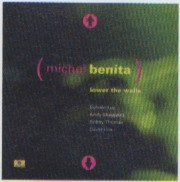 la liberté formelle et la mélodie.................................................................................LOWER THE WALLS1999 • Label Bleu...sur son temps  dans sa façon de mixer  une foule  d'influences    à tra-vers des orchestrations   complexes  qui empruntaient   autant  à Zappaou  Weather   Report  qu'à son riche background  classique.   Et puis c'était  un orchestre  de rêve où j'allais rencontrer   Marc  Ducret, Andy Emier,   François    Chassagnite  ... On prenait  tous  un plaisir   immenseà jouer ensemble  ... Avec Antoine,   parallèlement    au big band,  on approfondissait   notre collaboration    en créant  un trio,  avec  Peter Gritz  à la batterie,  très influencé   par Keith  Jarrett.   Là, pour la pre- mière  fois, j'assume  d'influer  directement sur les orientations   esthé·tiques du groupe et je   commence  d'expérimenter    cette pratique collective de la musique   qui sera la  mienne  pendant des années. Votre autre grande rencontre  de cette période,  c'est  avec Marc Ducret  ...La première   fois,  il m'est  apparu   comme  un mec qui venait  vrai· ment du jazz: un guitariste qui jouait   du bebop  avec des grosses cordes  dans la plus pure orthodoxie et qui  ne parlait que de Joe Pass ...  Et puis en jouant  avec lui je me suis  aperçu  qu'on  était tou- jours en phase  musicalement,    que  ce qui  se jouait   entre nous était d'ordre  quasi télépathique.    Et j'ai compris  qu'on partageait   la même culture musicale  marquée  par la pop,  qu'on était  tous  les deux des fans  de James  Taylor,  Joni   Mitchell,    Zappa,   Hendrix  ... Marc  cher·chait  alors,  précisément,   à réintégrer   à sa musique  toute cette  cul·ture pop et  écoutait avec avidité tout ce qui arrivait d'Amérique. C'était  la grande  époque  de Pat Metheny,  John  Abercrombie,    John scofield,   et c'est  autour   de ces goûts  communs  qu'on  a décidé  de monter  un trio en s'associant  avec Aaron Scott qui venait  d'arriverà Paris.  On a commencé   à inventer   une musique  qui cherchait   à safaçon   un  compromis   entre  l'énergie,  la liberté   formelle   et la mélo· die ...  Avec  le  recul  des années,  on voit  bien  comment  Marc  avec ce groupe  entreprend   dès cette époque la grande   révolution   esthéti­ que  qui va le  mener  à la musique  qu'il  tait aujourd'hui.    Pour  ma part, c'est à ce moment  que je me mets à assumer  pleinement   l'éclec- tisme de mes goûts et de mes influences  et que je commence  d'lrna- giner des formes  de synthèse  plus personnelles.Comment   vous  retrouvez·vous   embarqué dans l'aventure    du tout premier Onj  dirigé par François  Jeanneau   7Pour constituer   son orchestre,  Jeanneau  était  allé en grande  par- tie  taire  son marché  au sein du big band d'Antoine  Hervé.  Ceci  dit, au départ je n'étais  pas de la partie, ce devait  être Jean-François Jenny-Clark   le contrebassiste  du groupe.    Mais comme  il a refusé, j'ai  gagné  ma place  en séance  de rattrapage.   Musicalement  cette aventure   s'est révélée  un peu frustrante    dans la  mesure  où c'est juste au moment  où l'orchestre   commençait   à sonner  qu'on  a été obligé  de s'arrêter.  Mais  globalement  ça reste  plutôt un bon souve- nir:  on s'est  retrouvé   d'un  coup  sous le feu des projecteurs,  on jouait tout le temps,  on était bien  payé ... C'est une parenthèse   dorée  qui nous a permis  de gagner  en visibilité   et en reconnaissance.   Au terme du mandat,  j'ai  continué  de travailler   avec Jeanneau   en m'intégrantà son nouveau  quartette avec Andy  Emier.  Mais  surtout, j'ai  repris de façon  intensive   l'aventure  du trio avec Marc ...Cette association   va durer  jusqu'au  tournant des années  1990. Qu'est-ce   qui  vous  fait  vous séparer  finalement?Je vais  faire partie  de ses groupes   jusqu'à l'album  "Gris", puis  nos chemins  esthétiques   vont diverger,  tout simplement.   Il va se radi·Dans une configuration orchestrale beaucoup plus pop privilégiant la guitare de Sylvain  Luc et le phrasé sinueux  du saxophoniste  anglais Andy Sheppard,  Michel Benita signe ici son premiergrand disque personnel.  Une musique  totalement acoustique,  sensuelle et élégante, offrant dans une esthétique proche  de  celle du label ECM (on pense parfois au groupe  Oregon de Ralph Towner) une première synthèse  très cohérente  des multiples mondes  du contrebassiste.ELB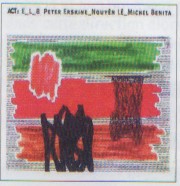 2001·ACTAccompagné  du guitariste Nguyên  Lê, époustouflant d'énergie  contrôlée  et de raffinement harmonique.   et de cette légende vivante de la batterie qu'est Peter Erskine (Weather report, Steps Ahead),  Michel  Benita décline  avec ELB ses fantasmes   de "power trio"coopératif ébauchés  dans les années  80 aux côtés de Marc  oucret. Une musique  à la fois virtuose et organique,   transcendant   l'esthétique fusion pour s'aventurer   dans des territoires plus contrastésoù tout est affaire  d'écoute  et d'interaction..........................................................................................................................................ETHICS2011• Zl1 za1 TerrlrolrtsÀ la tête d'un groupe mufti-ethnique réunissant notamment la joueuse de koto japonaiseMieko Miyazaki et le guitariste norvégien Eivind Aarset, Michel eenlta s'appuie ici sur son expérience   de la musique électronique pour développer une musique résolument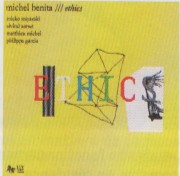 transgenre, aux espaces immensément   dilatés et pulsée de grooves  sensuels.  Sans doute son disque le plus ambitieux et abouti à ce jour..........................................................................................................................................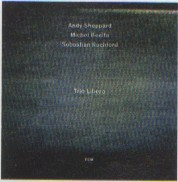 TRIO LIBERO2012 • ECMEn compagnie   de deux stars du jazz britannique contemporain,  son vieux complice,   lesaxophoniste  Andy Sheppard,  et la nouvelle  petite merveille de la batterie, Sebastian  Rocheford, Michel Benita réalise ici son rêve d'enregistrerpour ECM et condense  dans cette musique lyrique,à la fois totalement improvisée  et ultramélodique, l'essentiel  de ses préoccupations   esthétiques.    , soMARS   2012      NUMtRO  635.    an    MAGAilN&    JUZMAN  55I  MICHEL BENITA"Jecroisque ce fantasme de vibration collectivene me quittera jamais."caliser, aller résolument  du côté  d'une  musique  de recherche,   for- tement   influencée   par une certaine  avant-garde  new-yorkaise   incar- née par des musiciens  comme  Tim Berne ou Herb  Robertson,  toute une scène que j'aime bien  mais  qui ne m'a jamais  fasciné.  Dès cette époque, j'ai  l'ambition  de faire  une musique  capable  d'intégrer  tout ce que j'aime.   Je n'arrive   pas à me faire  à l'idée  de devoir obliga- toirement   abandonner  des  choses  en chemin ... Marc  à cet instant fait clairement   le choix  d'aller à fond  dans  une  direction  au détri- ment  de plein  d'autres   que je n'avais pour  ma part  aucune  envie  de ne plus explorer.  On  avait  beaucoup joué ensemble.  Toute  histoirea une fin ... On ne vit pas cette séparation  comme un drame.  L'arrêtde cette collaboration   marque  clairement  la fin d'un cycle pour moi. C'est le moment où vous vous décidez   à enregistrer votre pre- mier disque en leader, "Préférences".     Vous avez déjà trente· six ans. Pourquoi avoir attendu tout ce temps?Effectivement   je ne  suis  pas précoce  en la  matière,   mais  c'est  aussi que je n'étais pas en reste •..  J'avais  privilégié   toutes  ces années des projets collectifs   auxquels  j'avais apporté  des  thèmes,   des idées, mon énergie  et ma sensibilité,   la position  de leader  ne rn'in- téressait    pas tant  que ça, du moment que j'étais en situation de jouer  des musiques  qui me plaisaient  et que je pouvais d'une façon ou d'une autre revendiquer    comme  miennes.  Mais c'est vrai que proposer sa propre   musique et la  signer  de son nom,  c'est une étape supplémentaire.En même  temps, ce disque présente une musique clairement sous influence, comme si vous n'osiez pas encore montrer tota- lement votre vrai visage ...La référence  évidente  de  l'orchestre,   c'est le quartette  de Keith  Jar· rett,  et je crois  que si l'on parvient   à éviter l'écueil   du maniérisme, c'est  uniquement   grâce  à la présence  de Dewey Redman,  qui incarne concrètement   le lien entre  les deux mondes  et donne  ce cachet d'au· thenticité   à un projet   qui sans  lui n'aurait   tout simplement   eu aucunsens.  Néanmoins,  j'avais  conçu ce disque  comme  un hommage   vivant à cette musique,   pas comme   une  reconstitution,   et je pense qu'on le sent.  Mais - c'est  certain   - ça sonne  à bien  des égards  comme  un faux  départ,  ce n'est pas encore  mon univers  personnel  que je pré·sente  dans  ce disque.   Je crois  que j'avais   besoin  de passer  par  là pour solder  les comptes,  me débarrasser  de  cette  influence   encom- brante  et être  en mesure  ensuite  de faire ma musique.  J'enregistre- rai encore  un disque  avec ce quartette,  mais cette fois  pour aller  aubout  de ma complicité  avec  Dewey.  Ces deux  premiers  disques  paientclairement  ma dette envers  les anciens, mes "maîtres  de musique"  ... Ce sont des disques où vous assumez  néanmoins pleinement votre amour de la mélodie, du chant, de l'espace.  Ce n'est peut· être pas totalement  encore votre musique mals tous les élé· ments  y sont que vous allez bientôt développer   autrement pour faire entendre votre voix  •••Oui, au-delà  de l'exercice  de style,  je pose là des choses qui seront les bases de mon  univers.   J'emprunte   notamment    à Jarrett cette idée très  importante   pour moi  qu'à partir   du moment  où l'on reste dans  les mêmes  intentions  et la même  histoire,  on peut  passer d'un univers  stylistique  à un autre,  faire suivre  une séquence   complète· ment  free par une   petite  mélodie  folk par exemple.   Cette variété d'ambiances   à l'intérieur   d'un  discours   esthétique   cohérent,   c'est quelque  chose d'essentiel   dans  ma musique.Alors qu'à cette époque de nombreux  musiciens  se tournent vers leurs racines pour nourrir leur musique,  votre imaginaire et vos références  demeurent  très fortement marqués  par l'Amérique  ••• Absolument.   Mais ce n'est  pas une fascination    particulière   pour l'Amérique,   c'est juste que je suis un enfant   des années  1960  !  Maculture musicale  je  me la suis faite en me gavant  des protest sangsde Dylan,  du rock et du folk  anglais,  du blues  américain  ... Je ne peux pas faire  autre  chose que constater  que mes racines  musicales   sont là. Du coup,  il est certain  que cette  affirmation  d'un  jazz spécifique· ment  européen   m'a toujours   semblé  une question annexe,   voireoiseuse.   Pour moi il n'y a pas de différence,   on a tous été nourris  àla même culture pop mondialisée.   Entre   musiciens   européens    et américains  aujourd'hui,  dès qu'on  parle  de musique,  et surtout dèsMANFRED DÉBRANCHETOUT!"Trio Libero",  le nouveau projet  de Michel Benita avec Andy Sheppard au saxophone et Sebastian Rochford à la batterie, marque ses débuts  sur le label de Manfred  Eicher, ECM.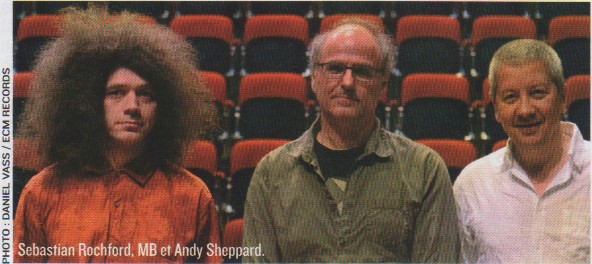 « C'est Andy Sheppard  qui est à l'origine de ce groupe, mais son fonctionnement est on ne peut plus collectif.  Nous sommes  partis une semaine  en résidence,Andy, le batteur Sebastian  Rochford  et moi, dans une sorte de centre culturel del'Est de l'Angleterre et là, accompagné  d'un ingénieur du son, on s'est enfermé en studio et on a improvisé   très librement des journées entières en enregistrant tout systématiquement. C'est à partir de ces improvisations qu'on  a élaboré,dans un second temps, le répertoire du trio que l'on retrouve pour l'essentieldans ce disque.  Cette musique  est à la fois totalement improvisée, d'une liberté formelle totale et d'une grande richesse  mélodique,   bref tout ce que  j'aime   ••• Je dois dire que quand on est arrivé à Lugano  dans ce petit auditorium au son si incroyablement limpide et qu'on  a commencé  d'enregistrer sous la supervision de Manfred Eicher, j'ai eu la très forte impression   qu'une boucle se bouclait.Comme il nous a demandé  de jouer complètement   acoustique,   c'est-à-dlre sanscasque ni amplification d'aucune  sorte, dans une configuration de concert, ça a rajouté  un peu de pression  dans un premier temps, mais le résultat s'est révélé tellement   cohérent et organique qu'on n'a pu que lui donner raison. Quand onfait le choix de l'acoustique comme  ça et que chacun joue le jeu du collectif, sans esbroufe,   en s'écoutant véritablement afin que la musique advienne, le degré de concentration mène  immanquablement     à la qualité. C'est peut·être çafinalement le vrai secret du son ECM. » 1    so5 6   JAZZ   MAGAZINE   JAZZM.t.N   I   NUMÉRO 635   1  MARS   2012qu'on  en fait  ensemble,  il  n'y a plus  d'histoire    de frontières    d'âges ou de culture,   tout ça est aboli  d'un coup.En 1999,  vous enregistrez "Lower  The Walls", qui avec le recul apparaît comme le premier disque  où vous affirmez pleinement votre différence et où, d'une  certaine manière,  toute la musl- que que vous faites aujourd'hui est déjà en germe  •••Je suis  tout  à fait d'accord,  et si l'on  écoute   bien je  trouve  qu'il y a une vraie   parenté   entre   ce disque   et mon  tout dernier   en date, "Ethics".  C'est  incontestablement     là que  je commence  à trouver  mon style.  Il y a d'abord  ce retour  assumé à la guitare  acoustique   et à tra- vers  elle à des couleurs   spécifiquement     pop et folk. Et  puis je déve· loppe  ici  pleinement    ce sens de l'espace  que j'apprécie   tant dans  le jazz nordique.  C'est déjà Andy Sheppard  qui  l'incarne  à sa façon dans le disque,   en apportant   en plus  ce son chaleureux   si caractéristiqueet un  sens  de  la mélodie  que  je trouve  extraordinaire.Au-delà de ça, on sent dans ce disque une volonté de prendre un peu vos distances avec la scène jazz française    •••C'est  vrai qu'à cette époque   le jazz  m'apparaît   un peu comme  un carcan.  C'est un moment   où le  revival  a le  vent en poupe et où j'ai l'impression,   dans  certains   groupes  dans lesquels   je joue, de res- sasser  des vieilles   formes qui  ne  me parlent   pas, alors même que d'autres   genres  de  musiques    m'apparaissent    pour  le moins   tout aussi créatifs.   Pendant    tout   un temps,  je vais  être  très  critique envers le jazz, son conformisme,    je vais même aller jusqu'à  penser et  affirmer  que je ne suis  pas  un vrai jazzman  ... Jusqu'à  ce que je comprenne   que le jazz  n'est  pas  un style  mais  une  attitude.   Une manière  de concevoir   la musique  et de la faire. Et donc,  bien  sûr, je  suis  profondément   jazz.  La pluridisciplinarité,     l'improvisation, faire  la synthèse   de  plusieurs    musiques,    ce sont des  qualités   de base pour  moi et c'est  l'essence  même  du jazz.Mais votre rejet ne touche pas que le jazz traditionnel.  on voussent tout aussi critique vls­à­vls   de ceux qui continuent de se réclamer d'une avant-garde    •••Mais oui, parce que c'est se placer  soi-même  sur un piédestal,  s'af- firmer en  avance  sur les autres,  je trouve ça très  prétentieux.    J'ai le même  souci  et  la  même exigence  d'être  contemporain    de mon époque    dans   ma musique    que  ceux  qui se  disent    d'avant-garde. Simplement,   quand  je me passionne  pour  l'électronique    et que je l'intègre  à mon  univers,  je ne prétends  pas annoncer   la musique  de demain.  J'écoute et je fais ma propre  synthèse  de ce qui  se passe aujourd'hui.    En un  mot   je vis avec mon temps.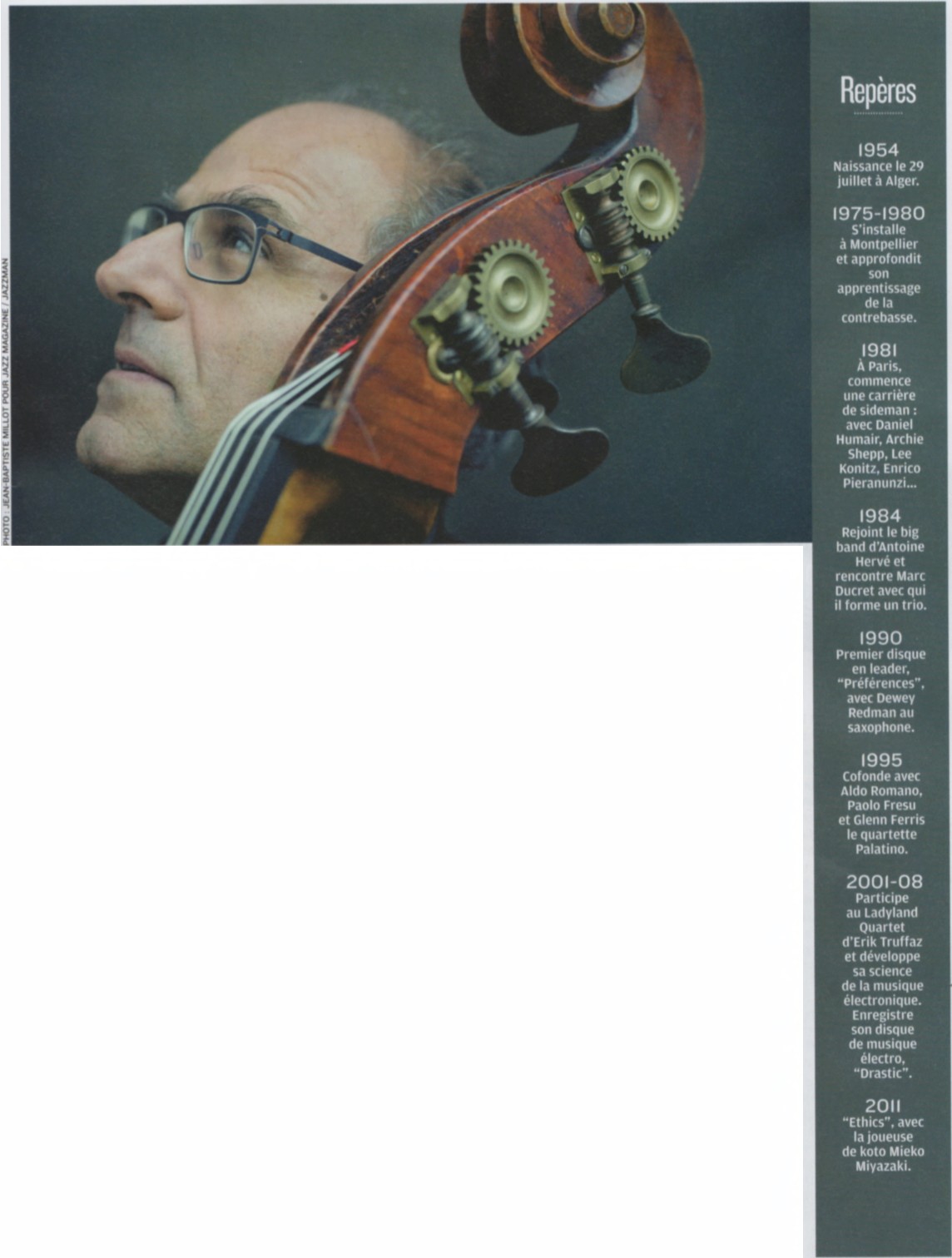 que sur la musique électronique  et le hip hop progressiste;  et curieu-MARS 2012      NUMtRO  U5    A       MA    A    N       Al     M          57